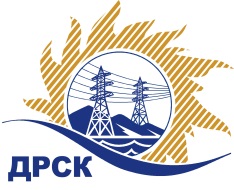 Акционерное общество«Дальневосточная распределительная сетевая  компания»ПРОТОКОЛпроцедуры вскрытия конвертов с заявками участников СПОСОБ И ПРЕДМЕТ ЗАКУПКИ: открытый запрос предложений на право заключения договора поставки: «Канцелярские товары для нужд  АО «ДРСК» (закупка 357 раздела 4.2 ГКПЗ 2018 г.).ПРИСУТСТВОВАЛИ: постоянно действующая Закупочная комиссия 1-го уровня ВОПРОСЫ ЗАСЕДАНИЯ КОНКУРСНОЙ КОМИССИИ:В ходе проведения запроса предложений было получено 3 заявки, конверты с которыми были размещены в электронном виде через функционал ЭТП - https://rushydro.roseltorg.ru.   .Вскрытие конвертов было осуществлено в электронном сейфе организатора запроса предложений на ЕЭТП, в сети «Интернет»: https://rushydro.roseltorg.ru  автоматически.Дата и время начала процедуры вскрытия конвертов с заявками участников: 14:00 местного времени 01.12.2017Место проведения процедуры вскрытия конвертов с заявками участников: Единая электронная торговая площадка, в сети «Интернет»: https://rushydro.roseltorg.ru.В конвертах обнаружены заявки следующих участников запроса предложений:Секретарь Закупочной комиссии 1 уровня                                                    ТМ.Г. ЕлисееваТерёшкина Г.М.(416-2) 397-260№ 89/МЭ-Вг. Благовещенск01 декабря 2017 г.Порядковый номер заявкиНаименование участникаЦена заявки на участие в закупкеЦена заявки на участие в закупке1Общество с ограниченной ответственностью "Альма" 
ИНН/КПП 2801186311/280101001 
ОГРН 1132801005688Планируемый объем поставки на весь срок действия договора 6 056 715,00 руб. без учета НДССуммарная стоимость единичных расценок 80 809,87,00 руб. (цена без НДС: 68 482,94 руб.)Планируемый объем поставки на весь срок действия договора 6 056 715,00 руб. без учета НДССуммарная стоимость единичных расценок 80 809,87,00 руб. (цена без НДС: 68 482,94 руб.)2Общество с ограниченной ответственностью "Торговая сеть "Глобус регион" 
ИНН/КПП 2801107655/280101001 
ОГРН 1052800105797Планируемый объем поставки на весь срок действия договора 6 056 715,00 руб. без учета НДССуммарная стоимость единичных расценок 27 360,24 руб. (цена без НДС: 23 186,64 руб.)Планируемый объем поставки на весь срок действия договора 6 056 715,00 руб. без учета НДССуммарная стоимость единичных расценок 27 360,24 руб. (цена без НДС: 23 186,64 руб.)3Общество с ограниченной ответственностью "ОСКАР" 
ИНН/КПП 2537115666/253701001 
ОГРН 1152537003530Планируемый объем поставки на весь срок действия договора 6 056 715,00 руб. без учета НДССуммарная стоимость единичных расценок 189 690,90 руб. (цена без НДС: 160 755,00 руб.)